UNIT 2 OVERVIEW: Who Am  I?What students will be able to do by the end of this unit?What will students know about by the end of this unit?VocabularyHow old is he/she? He/she is…years old. What are you like?I am…What is he/she like? He/she is…Nice Unpleasant/unfriendly HappySad Funny Mean Serious AthleticShy Outgoing Intelligent Stupid/dumb Interesting Boring Weak Strong OrganizedDisorganized Creative StudiousTall ShortGood looking PrettyUgly FatThin/skinny OldYoungWhat color is your hair? What color are your eyes? I haveYou have He/she has Green eyes Blue eyesBrown eyes Short hair Long hair Straight hair Curly hair Brown hair Blonde hair Red hair Black hair Glasses Braces PimplesGrammar/StructuresSubject pronouns: I, you, he, sheVerbs: to be, to haveNegativesAdjectives: gender agreementCulture (& Cultural Comparisons)I can tell you how to describe people using socially acceptable vocabulary in the target cultures.UNIT 2: Who am  I?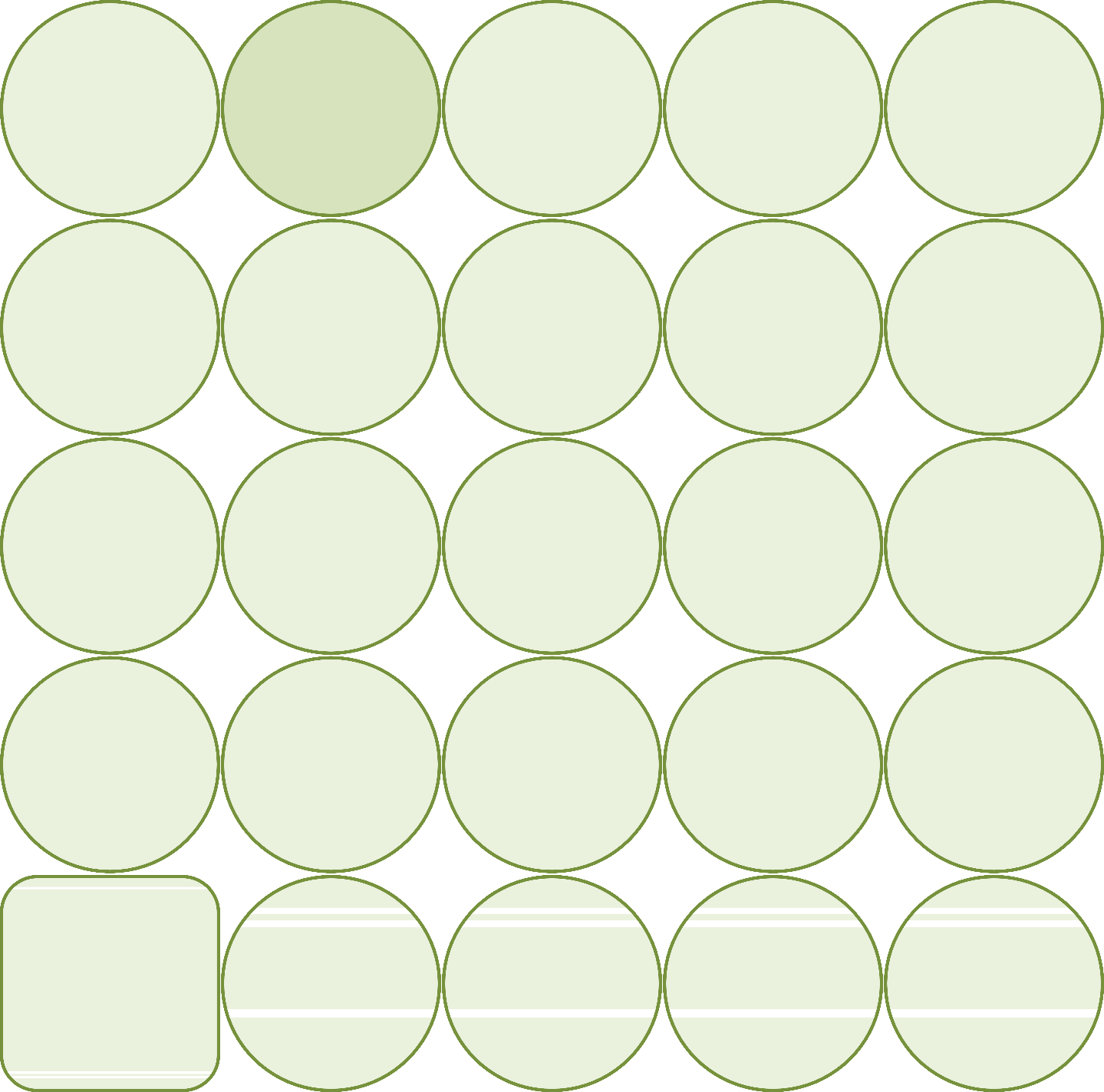 INTERPRETIVEINTERPRETIVEINTERPERSONALPRESENTATIONAL ListeningI can understand when someone describes themselves or someone else.I can understand simple questions about myself or someone else.ReadingI can understand some basic personal information found in short readings.Person-to-PersonI can answer questions about physical characteristics and personality traits.I can ask questions to find physical characteristics about someone else.Speaking	WritingI can describe myself I can write about including personality	myself including my& physical	personality & physicalcharacteristics.	characteristics.I can describe	I can write aboutsomeone else	someone elseincluding age,	including their age,personality, and	personality, &physical	physicalcharacteristics.	characteristics.